Муниципальное бюджетное учреждение дополнительного образованияЧаданская детская школа искусств имени Константина Чулдумовича Тамдына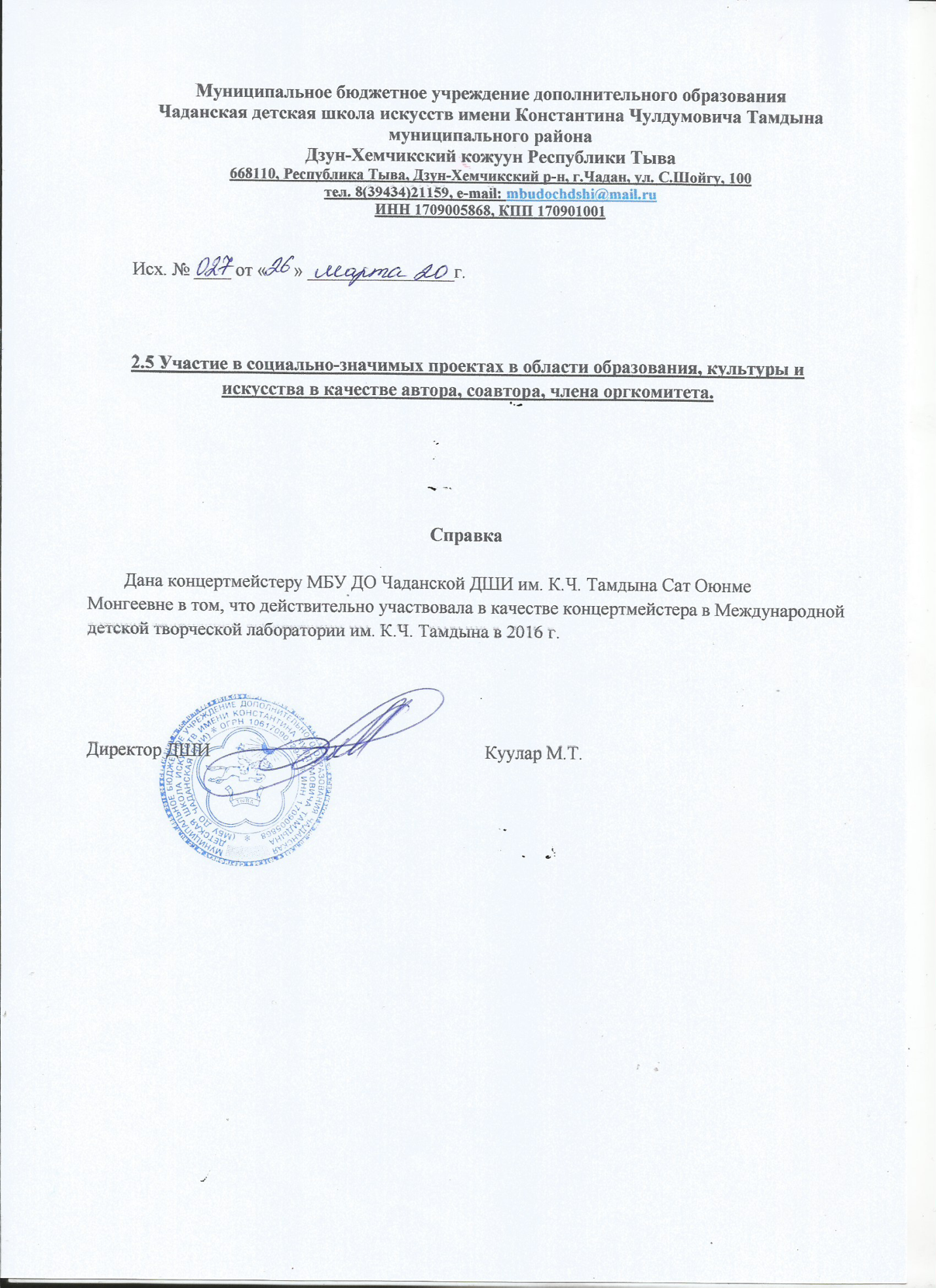 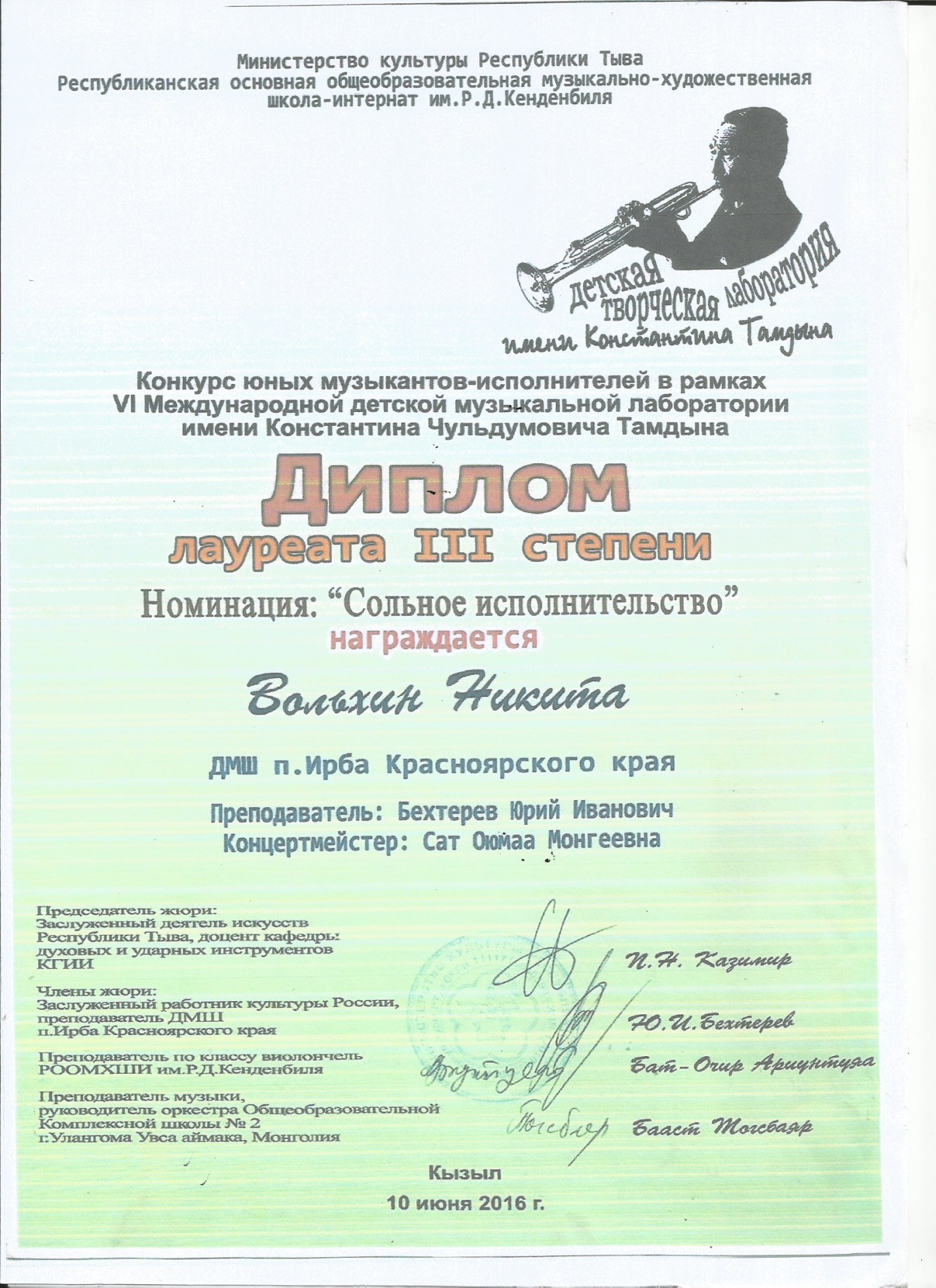 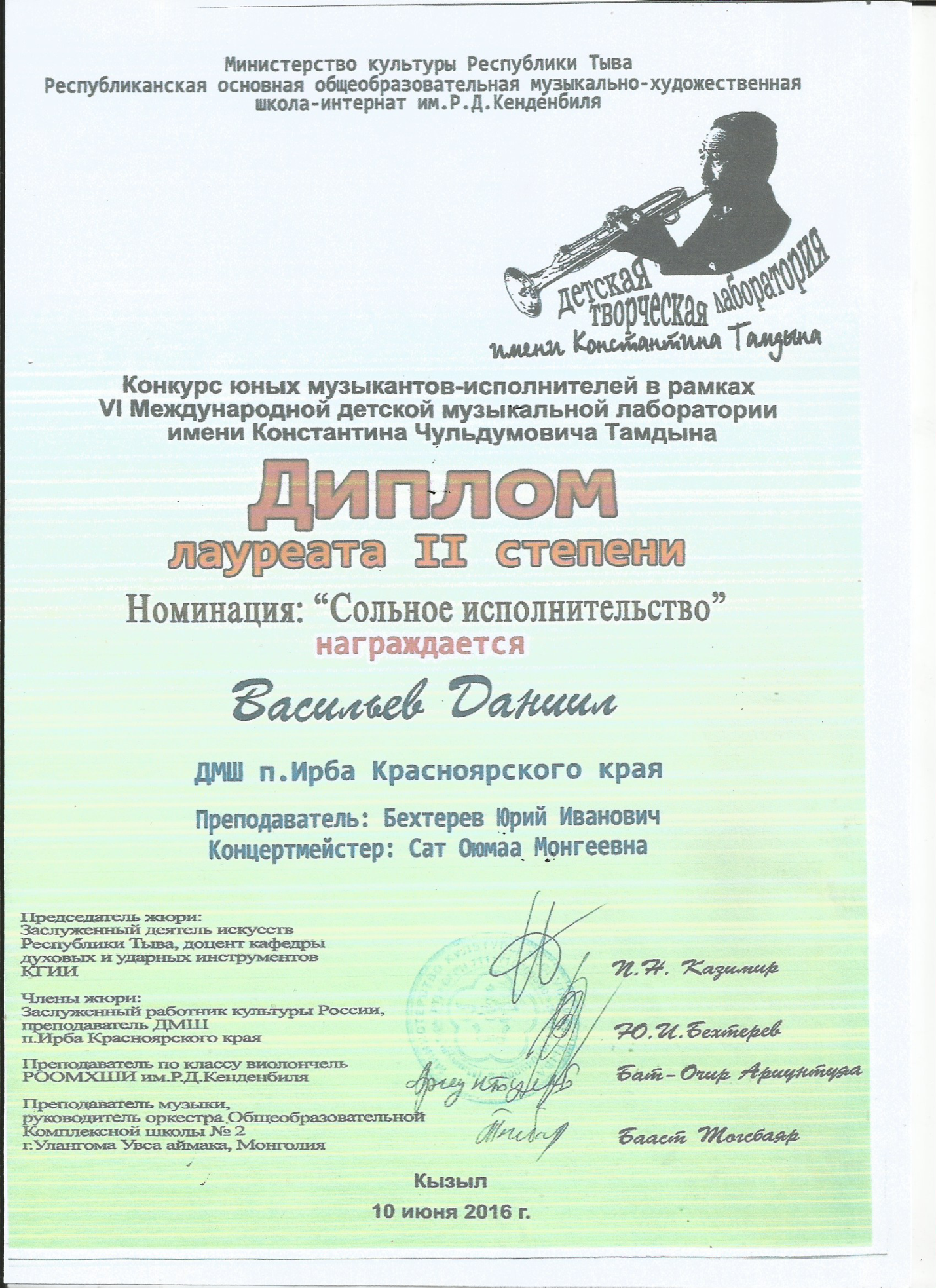 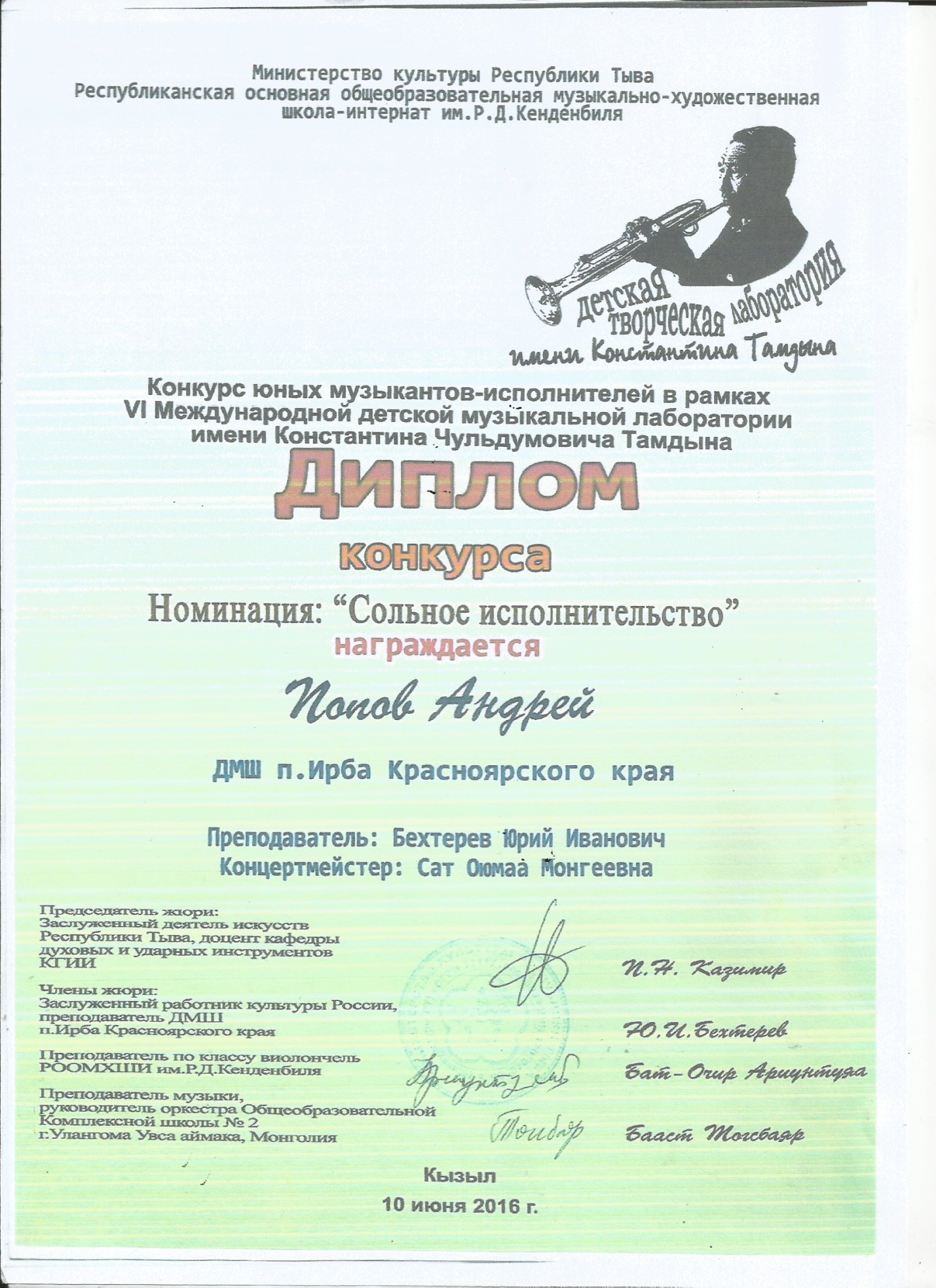 